ПОЯСНЮВАЛЬНА ЗАПИСКА№ ПЗН-56504 від 19.07.2023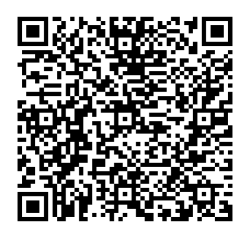 до проєкту рішення Київської міської ради: 
Про затвердження технічної документації із землеустрою щодо поділу та об’єднання земельних ділянок, наданих в оренду ОБСЛУГОВУЮЧОМУ КООПЕРАТИВУ «САДОВО-ДАЧНИЙ КООПЕРАТИВ «ЕНТУЗІАСТ»Юридична особа:*за даними Єдиного державного реєстру юридичних осіб, фізичних осіб-підприємців та громадських формуваньВідомості про земельні ділянкиОбґрунтування прийняття рішення.На замовлення зацікавленої особи землевпорядною організацією розроблена технічна документація із землеустрою щодо поділу земельних ділянок, на підставі якої та відповідно до Земельного кодексу України та Порядку набуття прав на землю із земель комунальної власності у місті Києві, затвердженого рішенням Київської міської ради від 20.04.2017                                  № 241/2463, Департаментом земельних ресурсів виконавчого органу Київської міської ради (Київської міської державної адміністрації) розроблено проєкт рішення Київської міської ради «Про затвердження технічної документації із землеустрою щодо поділу та об’єднання земельних ділянок (щодо поділу земельних ділянок, наданих в оренду ОБСЛУГОВУЮЧОМУ КООПЕРАТИВУ «САДОВО-ДАЧНИЙ КООПЕРАТИВ «ЕНТУЗІАСТ»).Мета прийняття рішення.Метою прийняття рішення є затвердження технічної документації із землеустрою щодо поділу земельної ділянки  з метою подальшого оформлення права користування на сформовані шляхом поділу земельні ділянки.Особливі характеристики ділянки.Стан нормативно-правової бази у даній сфері правового регулювання.Загальні засади та порядок затвердження документацій із землеустрою визначено Земельним кодексом України та Порядком набуття прав на землю із земель комунальної власності у місті Києві, затвердженим рішенням Київської міської ради від 20.04.2017                        № 241/2463.Проєкт рішення не містить інформацію з обмеженим доступом у розумінні статті 6 Закону України «Про доступ до публічної інформації». Проєкт рішення не стосується прав і соціальної захищеності осіб з інвалідністю та не матиме впливу на життєдіяльність цієї категорії.Фінансово-економічне обґрунтування.Реалізація рішення не потребує додаткових витрат міського бюджету.Прогноз соціально-економічних та інших наслідків прийняття рішення.Наслідками прийняття розробленого проєкту рішення стане реалізація зацікавленою особою своїх прав щодо використання земельної ділянки.Доповідач: директор Департаменту земельних ресурсів Валентина ПЕЛИХ НазваОбслуговуючий кооператив «Садово – дачний кооператив «Ентузіаст» Перелік засновників (учасників)*ЧЛЕНИ КООПЕРАТИВУ Кінцевий бенефіціарний власник (контролер)*Відсутній Клопотання:від 14.07.2023 № 486405592 Місце розташування   (адреса):м. Київ, р-н Дарницький, мікрорайон Осокорки Площі та кадастрові   номери:-  0,0681 га (кадастровий номер 8000000000:96:445:0009);-  0,0706 га (кадастровий номер 8000000000:96:445:0008);-  0,0593 га (кадастровий номер 8000000000:96:445:0007);-  0,0627 га (кадастровий номер 8000000000:96:445:0014);-  0,0579 га (кадастровий номер 8000000000:96:445:0013);-  0,0586 га (кадастровий номер 8000000000:96:445:0012);-  0,0599 га (кадастровий номер 8000000000:96:445:0011);-  0,0621 га (кадастровий номер 8000000000:96:445:0010);-  0,0589 га (кадастровий номер 8000000000:96:445:0005);-  0,0593 га (кадастровий номер 8000000000:96:445:0003);-  0,0619 га (кадастровий номер 8000000000:96:445:0004);-  0,0627 га (кадастровий номер 8000000000:96:445:0002);-  0,0864 га (кадастровий номер 8000000000:96:445:0001);-  0,1055 га (кадастровий номер 8000000000:96:445:0015);-  0,0530 га (кадастровий номер 8000000000:96:445:0006);-  0,0432 га (кадастровий номер 8000000000:96:446:0011). Категорія земельземлі сільськогосподарського призначення Цільове призначення: 01.06 для колективного садівництва  Наявність будівель і споруд на    ділянці:Земельні ділянки забудовані садовими будинками, господарськими будівлями та спорудами, що належить на праві приватної власності членам обслуговуючого кооперативу «Садово – дачний кооператив «Ентузіаст». Земельні ділянки з кадастровими номерами 8000000000:96:445:0009, 8000000000:96:445:0003 вільні від капітальної забудови.  Наявність ДПТ:Детальний план території відсутній.  Функціональне призначення    згідно з Генпланом:Відповідно до Генерального плану міста Києва, затвердженого рішенням Київської міської ради                  від 28.03.2002 № 370/1804, земельні ділянки за функціональним призначенням належать до території житлової садибної забудови (на розрахунковий  період) та частково до території вулиць і доріг.Рішенням Київської міської ради від 06.07.2017 № 759/2921 визначено цільове призначення земельних ділянок – для ведення колективного садівництва (категорія земель – землі сільськогосподарського призначення).  Правовий режим:Земельні ділянки належить до земель комунальної власності територіальної громади міста Києва.  Розташування в зеленій зоні:Земельні ділянки не входить до зеленої зони. Інші особливості:На підставі технічної документації із землеустрою щодо поділу та об’єднання земельної ділянки кадастровий номер 8000000000:96:445:0101 (заява обслуговуючого кооперативу «Садово – дачний кооператив «Ентузіаст»  від 17.09.2021 № 08/22420 на поділ земельної ділянки) сформовано 16 земельних ділянок.Земельна ділянка площею 1,0301 га (кадастровий номер 8000000000:96:445:0101) перебуває в оренді до 11.04.2028 у обслуговуючого кооперативу «Садово – дачний кооператив «Ентузіаст» для ведення колективного садівництва на підставі рішення Київської міської ради    від 06.07.2017 № 759/2921 та договору оренди земельної ділянки від 11.04.2018 № 392. Зазначаємо, що Департамент земельних ресурсів не може перебирати на себе повноваження Київської міської ради та приймати рішення про затвердження або відмову у затвердженні технічної документації із землеустрою щодо поділу земельної ділянки, оскільки відповідно до  пункту 34 частини першої статті 26 Закону України «Про місцеве самоврядування в Україні» та статей 9, 122 Земельного кодексу України такі питання вирішуються виключно на пленарних засіданнях сільської, селищної, міської ради.  Інші особливості:Зазначене підтверджується, зокрема, рішеннями Верховного Суду від 28.04.2021 у справі № 826/8857/16, від 17.04.2018 у справі № 826/8107/16, від 16.09.2021 у справі № 826/8847/16. Зважаючи на вказане, цей проєкт рішення направляється для подальшого розгляду Київською міською радою відповідно до її Регламенту.Директор Департаменту земельних ресурсівВалентина ПЕЛИХ